KABUPATEN  BOJONEGORO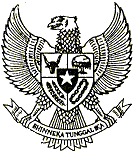 KEPUTUSAN KEPALA DESA KEDUNGSUMBERNOMOR : 188/        /21.2001/XII/2017TENTANGPENETAPAN KELOMPOK USAHA BERSAMA ( KUB ) ’’ SUMBER REJEKI ’’ DESA KEDUNGSUMBER KECAMATAN TEMAYANG KABUPATEN BOJONEGOROKEPALA DESA KEDUNGSUMBERDitetapkan di	:  KedungsumberPada tanggal	:  21 Desember 2017LampiranI	:	Keputusan Kepala Desa KedungsumberNomor	:	188/       /21.2001/XII/2017Tanggal	:	21 Desember 2017SUSUNAN PENGURUS KELOMPOK USAHA BERSAMA ( KUB ) “ SUMBER REJEKI “DESA KEDUNGSUMBER KECAMATAN TEMAYANG KABUPATEN BOJONEGOROMenimbang:bahwa berdasarkan Berita Acara musyawarah tanggal 15 Desember 2017 tentang Pembentukan Kelompok Usaha Bersama (KUB) Desa Kedungsumber Kecamatan Temayang Kabupaten Bojonegoro;bahwa berdasarkan pertimbangan sebagaimana dimaksud dalam huruf a, perlu ditetapkan dengan keputusan Kepala Desa Kedungsumber.Mengingat :Undang-Undang Nomor 6 Tahun 2014 tentang Desa;Peraturan Pemerintah Nomor 43 Tahun 2014 tentang Peraturan Pelaksanaan Undang-undang Nomor 6 Tahun 2014 Tentang Desa;Peraturan Menteri Dalam Negeri Nomor 5 Tahun 2007 tentang Pedoman Penataan Lembaga Kemasyarakatan;Peraturan Daerah Kabupaten Bojonegoro Nomor 9 Tahun 2010 tentang Desa (Lembaran Daerah Kabupaten Bojonegoro Tahun 2010 Nomor 9);Peraturan Bupati Bojonegoro Nomor 66 Tahun 2011 tentang Penyelenggaraan Pemerintahan Desa;MEMUTUSKANMenetapkan:Pertama:Menetapkan Pengurus Kelompok Usaha Bersama (KUB) ’’ Sumber Rejeki ’’ Desa Kedungsumber Kecamatan Temayang Kabupaten Bojonegoro, Sebagaimana tercantum dalam lampiran Keputusan ini;Kedua:Petikan Surat Keputusan ini disampaikan kepada yang bersangkutan untuk diketahui dan dilaksanakan dengan penuh rasa tanggung jawab;Ketiga:Keputusan ini berlaku sejak tanggal ditetapkan, dengan ketentuan apabila kemudian hari terdapat kekeliruan akan diadakan perbaikan sebagaimana mestinya.KEPALA DESA KEDUNGSUMBERIr.  K A R D INo.JABATANNAMAKETERANGAN1.KetuaJUDI2.SekretarisNURJIMU3.BendaharaRUNJI4.AnggotaDUWI NURWAHYUDIDARDIWARJI DARMOPAIMINTAJIDARMINMUCHSINRIMINTANGKISSUPRIANTOKEPALA DESA KEDUNGSUMBERIr.  K A R D I